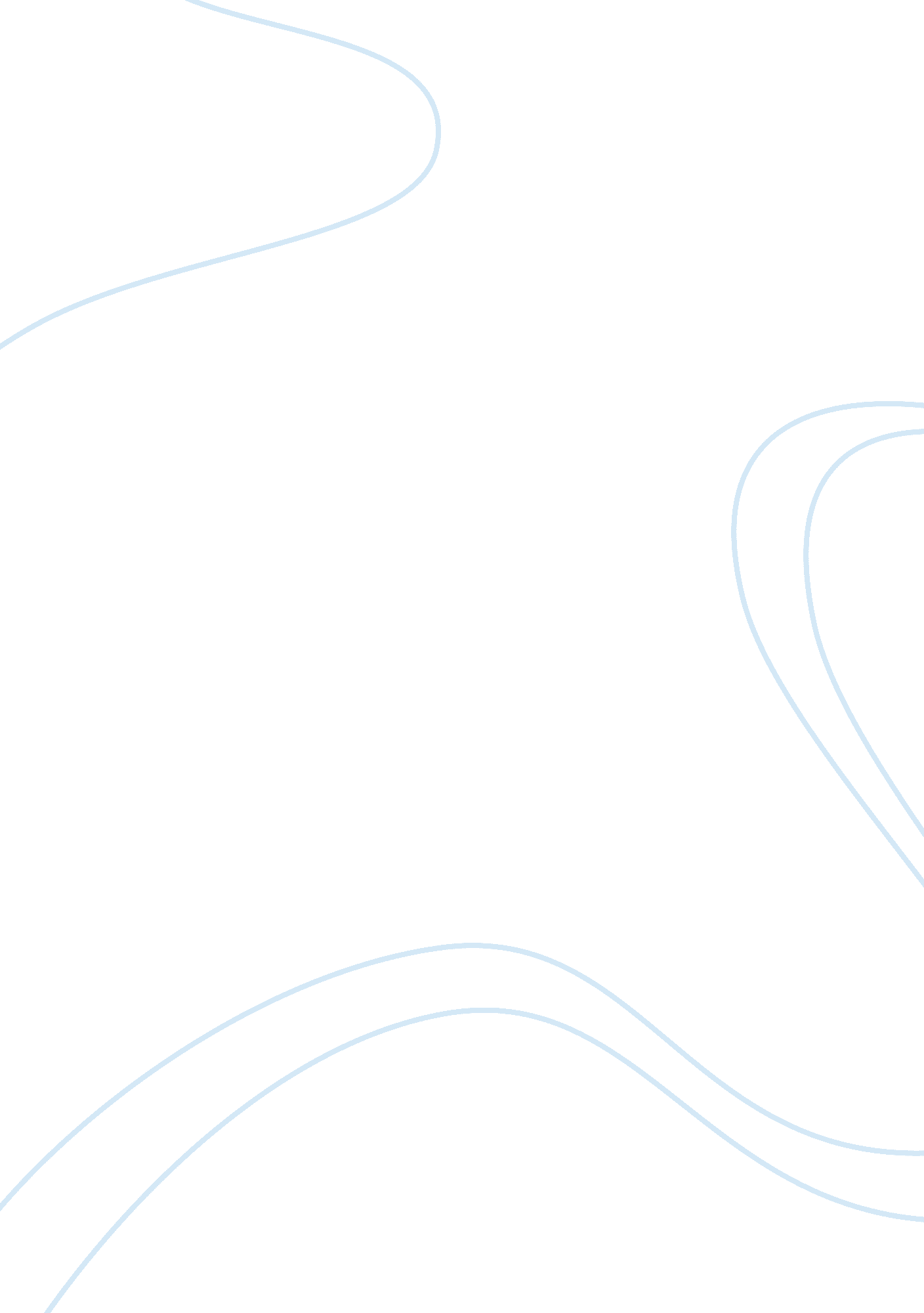 Religion and society essay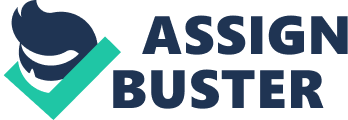 Society is bound by codifications of behaviour and silent understandings to populate together in harmoniousness. Religion plays an built-in portion in this codification that society has created for itself. Every facet of life. such as birth. decease. matrimony. and relationships. frequently have spiritual significance. Even though non all peoples in a society prescribe to the same faith. or any faith at all ; faith is still profoundly rooted in society and plays a portion in mundane life. Religion gives people a moral codification to populate by ; it gives life significance and intent. and it is outstanding in the American authorities. Religion provides society with a moral compass for its citizens to populate by. God provided Christians with the Ten Commandments and infinite fables to assist steer Christians to the way of righteousness ; Buddhists adhere to the five percepts so that they may non roll off from the way to Nirvana. and Islamists follow a moral codification outlined for them in the Quran that closely resembles the Christian Ten Commandments. These are all immensely different faiths with different codifications of moralss. but they are similar in the sense that they provide society with a moral codification to populate by. Although non everyone within society prescribes to a faith. spiritual influence is still present. Besides. even though one may non follow the philosophy of a certain faith. that does non intend one can non follow the moral codification. All of society’s major faiths have the same basic codification ; be a good individual. don’t commit slaying. obey the Torahs of society. etc. These guidelines are common sense. and anyone who knows right from incorrect has a moral compass and a sense of moralss. With this in head. although society has a basic apprehension of right and incorrect. faith takes it a measure further by demanding of its followings something more than merely being a good individual. Most major faiths expect its followings to be moral leaders in society by assisting those in demand. and traveling out of their manner to make good workss for others. This thirst to delight some higher being or make a different plane of being gives mankind the inducement to maintain to their moral codification. This does non intend that people who do non hold or believe in faith have looser ethical motives or are any less than people who are spiritual ; it merely means that people of spiritual religions have excess inducement to populate ethical lives. Religion gives life a nonnatural intent and significance. and frequently a end to draw a bead on to at the terminal of one’s life. Christianity’s end for its followings is finally for them to populate a life delighting to God so that they may one twenty-four hours preside in Heaven. every bit good as to distribute the word of God to all the people of the universe. The end of Buddhists is to stop the rhythm of metempsychosis by making enlightenment. Goals such as these give the people of a society a intent in life. Even those who do non order to a faith can happen significance in their life by analyzing faith. or even by seeking to confute a faith one can happen purpose ; even though their intent is antireligious. it is still influenced by faith. A purposeful life is indispensable ; without a intent or significance in one’s life there is no ground to travel on life. Religion provides people with a meaningful life. a end to endeavor toward. and by making such it allows society to happen pleasance in making their ends on a religious and human degree. Although the United States authorities has no spiritual association. it is explicitly stated that there is to be a separation of church and province in the Free Exercise Clause of the First Amendment to the Constitution of the United States. the United States was and still is based upon spiritual rules. While non all of the 55 initiation male parents were Christians. most did hold some kind of faith or belief system ; for illustration Thomas Paine was a freethinker. The Declaration of Independence includes mentions to a “ Creator. ” and although it makes no mention to Christianity or any other faith. it is still has some spiritual association. Soon merely two per centum of the United States Congress either does non order to a faith or does non stipulate their spiritual association. With 98 per centum of Congress ordering openly to some signifier of faith. it is nescient to believe that faith and the moral codifications they believe in drama no portion in the devising and passing of Torahs. This is non to state that all people of spiritual religion should be barred from being authorities functionaries. it is merely an observation that church and province can ne'er be to the full separated. Religion still influences the lives of 1000000s of people every twenty-four hours. whether spiritual or non. because the people who have been voted into these places of power are the people who make and pass Torahs which affects everyone in American society. Religion is an of all time present portion of society. No affair if one is spiritual or non ; faith abounds in mundane life. This is non needfully a bad thing though. Religion provides society with a moral codification to populate by. and ends to endeavor for. Even those without faith are affected by these things. and can even happen their ain ends and ethical motives through faith without ordering to a certain one. Religion is even present in the United States authorities. Although it is unambiguously stated in the First Amendment of the Constitution that there is to be a separation between faith and authorities. it is hard to wholly divide the two sing the bulk of the government’s elected leaders are portion of some spiritual association. Religion is a ageless portion of society ; whether one affiliates with faith or non. it affects society as a whole. On my award. I pledge that I have neither given. received. nor witnessed any unauthorised aid on this. 